2016年针织区星级员工专业知识题库纺织品行业按其终端用途可划分为三个产业，即服装用纺织品业、产业用纺织品业和装饰用纺织品业。床品按功能分类分为：套件、散件、忱类、被类、周边产品。3、忱类里当中包括：纯睡眠用途的枕类。带保健功能的枕类。被子类里包括：聚酯填充物的被类、天然填充物的被类。纺织纤维主要分为：天然纤维和化学纤维。 天然纤维：包括动物纤维（蛋白质纤维、羊毛纤维）、蚕丝纤维（桑蚕丝纤维、柞蚕丝）、植物纤维（竹纤维、棉纤维、麻纤维）。纯棉织物由天然棉花纤维经纺纱织制而成。纯棉又包括：棉布、涤棉、氨纶。缩水率在3%―10%左右，如洗涤不注意，容易变形。纯棉制品耐碱性强，可用各种肥皂液洗涤。水温应控制在35摄氏度以下。熨烫时，温度在120摄氏度以下。真丝织物清洗时，如能在水中加少许食醋，洗净的衣物则更加色光艳亮。常见面料的鉴别的方法有手感、目测法、燃烧法、显微镜法、溶解法、药品着色法以及红外光谱法等。9、常见的件套按组合数量可分为：    四件套：包括床单、被罩、两个枕套；    六件套：包括床单、被罩、两个枕套、两个靠垫；    七件套：包括床单、被罩、床护垫、两个枕套、两个靠垫；    八件套；包括床单、被罩、床护垫、薄被芯、两个枕套、两个靠垫；    九件套：包括床单、被罩、床护垫、薄被芯、包单、两个枕套、两个靠垫；十件套：包括床单、被罩、床护垫、薄被芯、包单、两个枕套、两个靠垫、抱枕10、适用1.8米床的规格为：    床单式件套245*270cm，被套230*250cm，枕套48*74cm    床罩式件套180*200cm，被套230*250cm，枕套48*74cm    床盖式件套250*280cm，被套230*250cm，枕套48*74cm11、被的分类分为：棉被、蚕丝被、羊毛被、羽绒被、牛奶被、大豆被、夏凉被12、棉被的特性主要有：吸湿性、保湿性、耐热性、卫生性13、蚕丝被的功效促进睡眠、具有良好的御寒力和恒温性、具有良好的防螨、抗菌、抗过敏及亲肤的特性、具有排湿性。14、羽绒被的被芯种类主要有鹅绒、鸭绒、鹅鸭混合绒15、羽绒被的保暖性高，弹性强，蓬松度高，而且具有轻、柔、软的特点。16、羽绒被透气干爽，排湿性强，不板结，具有其他保暖材料所不具备的吸湿发散的良好性能，被称为"会呼吸的被子"。17、大豆被的三大舒适功能：热湿舒适功能、接触舒适功能、压感舒适功能18、大豆被的三大保健功能：防紫外线功能、远红外线功能、负氧离子功能19、在仰卧睡觉时，枕头的高度在5至8厘米适合20、枕芯分类分为：绿豆壳枕、荞麦枕、木棉枕、化纤枕、乳胶枕、羽绒枕、决明子枕、慢回弹枕、PE管、麦饭石枕、菊花枕、珍珠棉枕、熏衣草枕、金银花枕.21、绿豆壳枕——特别适合婴幼儿及老年人使用；对于骨骼正在发育的儿童来说，适合用乳胶枕22、凉席的分类分为：亚麻席、草席、竹席、藤席、竹炭席、玉席、竹纤维凉席23、亚麻具有的透气性、吸湿性、清爽性，很强的吸湿性和放湿性。亚麻席清洗时不能使用带有漂白作用的洗衣粉和肥皂，否则会出现褪色现象。24、亚麻凉席的真伪鉴别有目测法、观察法、手摸法、燃烧法。25、草席的分类有清凉型纳米草席、马兰草席、亚草席、蔺草席。竹席按用料不同可以分为：青席、黄席、花席、染色蔑花席、竹板席。26、竹纤维的特性：高科技、纯天然、绿色环保、悬垂性佳、独特的抗菌，保健功能。27、毛毯分纯毛毯、混纺毛毯、化纤毛毯三类，按织造方法分有机织、簇绒、经编、针刺、缝编28、棉织物清洗时，一般浸泡时间不超过半小时，水温不超过30℃。29、商品吊牌上标注的  水洗标识的含义是只能手洗、可以低温熨烫温度不超过110度、阴干。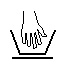 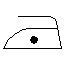 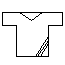 30、在床品接触面料中我们会经常用到纱支的概念，纱的支数越高织出的布相对越柔软舒适。31、枕头是我们最亲密的朋友，枕头的高低和柔软度的选择是良好睡眠的关键，我们应选择中间低、两边高的枕头，一般枕高以10-15CM最为合适。32、棉麻床单在4、5月份开始逐渐进入销售旺季，是因为棉麻床单具有吸温散热特性，使其在夏季使用最为舒适。33、在北方四季分明，床品也应随四季变更而变化，在冬天我们应重点向顾客推荐印花磨毛面料件套。34、袜子面料中的丝棉绒，由一定比例的桑蚕丝、棉、山羊绒经特殊方式混纺而成的纯天然纤维。35、国家纺织行业标准FZ/T73009-1997中有关羊绒纤维含量规定成品中山羊绒纤维含量达95％及以上时，可视为100％羊绒，即纯羊绒。36、混纺羊毛标志（WOOLBLENDMARK）是国际羊毛局1971年对含羊毛60％ 以上的混纺商品设定的。37、 羊毛衫现在已成为一类产品的代名词，即用来泛指针织毛衫或称毛针织品。38、 麻织物具有强度高、吸湿性好、导热强的特性，尤其强度居天然纤维之首。 39、仿羊绒，仿羊毛一般使用腈纶为纤维原料，是一种面料材质上的称呼。40、莫代尔是奥地利兰精公司开发的再生纤维素纤维，采用欧洲榉木为原料，提取木浆中的纤维素，在纺丝加工成纤维，可自然分解，对环境和人体无害。41、文胸的执行标准是 GB/18401B类 。42、国家纺织产品基本安全技术规范GB18401-2003中将安全技术类别分为3类、A类代表婴幼儿用品；B类代表直接接触皮肤的产品；C类代表非直接接触皮肤的产品。43、莱卡是杜邦公司独家发明的人造弹力纤维，是世界时尚品牌之一。44、具有抗菌、抑菌，防止紫外线功能的竹纤维面料，其性能经反复洗涤而不会丢失。45、鉴别服装面料成分的简易方法是燃烧法 ，以辨别面料成分的真伪。46、蚕丝的主要化学成分是蛋白质及色素，脂肪和矿物质。47、1克 重的纱长度为多少米，就是纱的粗细程度，表示符号是“S”，称之为多少支。48、目前常用的防起球整理工艺主要有轻度缩绒法和树脂整理法两种。49、文胸的结构：一件文胸基本上由胸位、背位 、肩位三部分组成。50、一般毛巾的制作过程为：棉花→棉纱 →毛巾。51、黑心棉主要危害在于短棉絮超标 以及原料中掺杂工业废料。52、维多利亚的秘密品牌女士内衣是全球著名的性感内衣品牌之一。2002年她推出的镶嵌宝石、价值1000万美元的乳罩更是轰动世界。53、如今鄂尔多斯羊绒衫市场占有率达中国的40％ 和世界的30％以上。54、 色拉姆又称为远红外线放射腈纶，是一种利用先进的喷射技术把远红外线放射陶瓷加捻到腈纶纤维中的丝材。由于使用超微粒陶瓷，所以其性能几乎不会因为洗涤等而降低，具有优异的发色性和染色的坚牢度。55、羊毛衫整烫包括加热、给湿、加压、冷却四部分内容。56、彩棉和普通棉的区别在于它没有经过染色 ，彩棉的颜色比较淡，比较柔和、色泽饱和。57、丝绸洗涤时，将衣物在水中浸泡10分钟左右，浸泡时间不宜过长。忌用碱水洗，可选用中性肥皂、洗衣粉或中性洗涤剂。58、羊绒衫在洗涤时，一定要用中性洗涤剂，使用时，一般水和洗涤剂的比例为 100：3 。59、如想去除衣服上的铁锈，应使用草酸 。60、胸罩分欧码和亚洲码两类版型，每类各分 六 型，每型约分 十 个号码，便于任何体型与胸型的女士在这些型号中都能买到最适合自己的一款。61、当顾客的胸围差是15.5cm时，应选择的罩杯是 D  级。62、棉是天然植物纤维，棉型织物是指以棉纱或棉与棉型化纤混纺纱线织成的织品，可分为精梳棉，丝光棉和普通棉。63、没有经过漂白、印染 加工处理而具有天然棉纤维的色泽的棉布称为原色棉布。64、丝绒产品是真丝和羊绒 交织而成。65、纯棉制品具有保暖、吸湿、透气、耐磨擦、柔软、舒适的特点，但弹性较差，缩水率在3%--10%左右，如洗涤不注意，容易变形。66、中国羊毛衫名镇 濮院 ，曾是中国历史上著名的“江南五大镇”之一，是名扬海内外的“中国濮绸”的发源地。67、熨烫丝绸织品时，要从反面轻烫，不宜喷水，如喷水不匀，会出现皱纹。68、真丝可以通过燃烧的方法来识别，因为蚕丝燃烧后有特殊的，如烧毛般的臭味。69、纯羊毛衫的纤维点燃后有烧焦羽毛的气味，灰烬用手指一压即碎。70、国家对服装的pH值进行了具体规定，要求直接接触皮肤的服装pH值须在4.0----7.5之间，非直接接触皮肤的服装pH值须在4.0—9.0之间。                            71、我国实施的强制性国家标准GB-l8401《国家纺织品基本安全技术规范》中，文胸、针织内衣规定甲醛的限量标准，甲醛含量不得超过75mg/kg。                72、袜子中所说的“DEN”是指袜子纤维的纤度单位，每9000米纤维重多少克就称多少 DEN 。春秋袜子中"DEN"的含量为40－60  。   73、我国山羊绒产量占世界首位，占世界总产量的60%，内蒙古的产量又占全国的60%。                               74、一只山羊每年只产100－200克可利用的绒毛，而制成一件普通羊绒衫至少得需300～400 克羊绒。                                                      75、经中华医学会专家组鉴定，苎麻能够有效改善高血压的临床症状，有较好的辅助治疗效果。76、山羊绒中白色的羊绒是羊绒中精品。                                          77、羊毛衫洗涤时，将羊毛衫用布包裹后才能放入脱水机内，一般可以最多甩干2分钟。                              78、羊绒衫在穿着的时间上，要保持在10天左右，经常更换，使其恢复弹力，以免纤维疲劳，使羊绒衫穿着寿命更长久。                                       79、羊毛制品洗涤温度不能超过40°。                                      80、棉、麻产品收藏时要注意保持环境清洁干净，防止霉变。                81、素有纤维皇后美称的桑蚕丝织物，如今越来越受消费者的喜爱，其中一个主要原因是其制品对人体具有独特的护肤保健功能。                                                                   82、有些麻纺织品的标签上的“TR”字样是指涤麻混纺织物。83、女士内衣罩杯是指上下胸围差，其C罩杯是指胸围差为15.0cm。                                                         84、女士服装中有一个名词叫“蕾丝”，它是指镂空的装修花边。                                                              85、各种纤维的按缩水率排名是：粘胶＞棉＞涤棉＞涤纶。                                             86、目前中国内衣市场综合占有率第一位的品牌是爱慕，已成为中国市场时尚内衣第一品牌，并积极拓展海外市场。                  87、天丝是在木桨中提炼出来的天然纤维素。88、内蒙古羊绒衫品牌中的领军代表是鄂尔多斯、鹿王品牌 。                                   89、河北省清河县被称为羊绒之都，为中国最大的羊绒加工集散地。                  90、纯羊毛标志是由三个毛线团组成诞生于1964年 。                           91、世界山羊绒生产国主要有中国北方、蒙古、伊朗、阿富汗高寒一代。         92、在全国市场上有一半内衣是在广东汕头生产的 。                              93、全国最大的无缝内衣生产基地是义乌。                                                                                                 94、白色真丝产品不能放樟脑丸和放在樟木箱里，否则会泛黄。95、常规枕套的内径是：74*48 或75*48，单位：cm。96、纱支组织方式分为平纹、斜纹和缎纹 三种，档次依次递增。97、一般来讲，从花型加工工艺上分，可以把床品大致分为：印花 、绣花、提花 三大类。98、棉花按长度分为：粗绒棉、细绒棉和长绒棉。国产长绒棉中以新疆 长绒棉最著名。99、冬季在购买件套时，采用磨毛工艺处理的件套，拥有“触之即暖”的效果。100、中国最大的家纺生产基地在南通市。101、大豆蛋白纤维是我国自主开发的目前世界上唯一的植物蛋白纤维。102、棉织物的特点是：吸湿性、保湿性、耐热性、耐碱性、卫生性。103、床品的纱织、密度 和做工决定了床品的质量。104、同样体积的被子，羽绒 被的重量最轻。105、牛皮 席是凉席贵族。其散热、防潮功能不错，凉度适中，且越用越光亮。但价格较高，适合豪华气派型装修家庭使用。106、长期使用蚕丝 床品可滋润皮肤、防止皮肤衰老，并对皮肤病有特殊的辅助治疗效果。107、多孔纤维被的特点：价格低 ，轻柔，透气性好。108、纤维酷似羊毛，其性质也接近于羊毛，故有“合成羊毛”之称的是晴纶 。109、纯棉 材质的床品在清洗时浸泡时间最好不超过30分钟，以免褪色，且不能用漂白水。110、莫代尔是一种从奥地利森林木材中提取的天然木浆纤维，具有比棉高出50%的高强吸湿性，是目前欧美最流行的绿色天然环保材料。111、羊毛被吸湿性强，不易产生静电，灰尘污垢不易沾附，所以很适合婴儿、哮喘病人和老人。112、蚕丝是纯天然纤维，因其较高的吸湿、透气性，被人们称为“纤维皇后”。113、 亚麻席具有降压、安神的作用。114、纤维被摩擦容易产生静电，所以时间长，里被芯内部会吸附很多灰尘和皮屑。115、床上用品适用的面料有涤棉、纯棉、涤纶、晴纶、真丝、亚麻及一些混纺面料，其中最常用的是涤棉和纯棉面料。116、做一套普通的四件套用布8-8.5米。117、情绪不稳容易急躁的人，居室宜用嫩绿色床罩，以便使精神松弛，舒缓紧张情绪。118、高档绣花件套常采用缎纹面料制作。119、麻纤维的透气性是棉的2.5倍，散湿性是棉的3倍，是最理想的益寿床品。120、最适合婴幼儿、体质虚弱的人使用的凉席是蔺草。121、竹炭纤维被是能帮助血液循环顺畅、活络免疫系统、改善微循环系统、促进血液循环、抵制微生物生长等保健功能的功能性床上用品。122、因羽绒被具有轻、柔、软的特点，其重量要比棉被等轻很多，使用时不会对人体造成压迫感，因此适宜患高血压、心脏病、血液循环不良的人及老人、孕妇、儿童等。123、用茶叶枕芯对治疗高血压、神经衰弱、头晕目眩、视觉模糊、鼻炎、感冒头痛和暑热头晕等症状有良好效应。124、印花类床品禁用有漂白剂成分的洗涤剂。125、丝绸床品不宜在阳光下曝晒，更不宜烘干。126、天丝是在木浆中提炼出来的天然纤维素。127、亚麻制家用纺织品具有吸湿散热 的特性，夏季使用或铺盖最舒适。128、因平纹织物具有良好的耐磨性，在为儿童选择床品时，应尽量选择此类床品。129、大豆蛋白纤维制成的被柔软、保暖像羊绒，光洁、滑爽如真丝，具有抗菌、远红外、负离子、抗紫外线等多种有益人体健康的功能。130、决明子枕头的作用是清肝明目。131、丝绸床品不宜在阳光下曝晒，更不宜烘干。132、在竹纤维的横截面上布满椭圆形空隙，因此它具有良好的透气，人睡在上面比较凉爽、舒适。133、拥有“空调面料”美称的是竹纤维面料。134、冷气被是一种薄被，在冷气开放时使用，用来保暖，免于着凉。135、印花工艺分为圆网印花和平网印花两种，其中平网印花劳动强度较大，生产率较低，成本较高。绿色纺织品不是绿颜色的纺织品，而是指生态纺织品，即采用对周围环境无害或少害的原料。137、胸罩（Brassiere）是女性使用的内衣之一，又称胸围、乳罩、奶罩或文胸等，功能是用以遮蔽及支撑乳房。[胸罩起源说法不一，但多认为源自法国，称之为“Brassière”（简称为“Bra”）。中世纪的欧洲贵族流行穿一种非常紧身的束衣，后来因束衣太麻烦，改用两条手帕制成胸衣，成为了现代胸罩的雏型。139、女性的乳房大部分是脂肪组织，有一些韧带与皮肤提供内部支撑。但是这些支撑有时候不够支撑乳房（特别是对年长女性来说）或是不让乳房移动，因此造成疼痛不适。穿胸罩的主要原因，就是提供乳房外部支撑，增加舒适性与活动力。真正好的内衣需要具备：一、零甲醛；二：舒适；三：聚拢；四：集中；五：收副乳；六：防外扩；七：贴身不跑杯；八：透气柔软排湿性强；九：性价比高。钢圈合适是选择内衣最重要的一步。也就是说，要选内衣的轮廓与乳房轮廓一致的内衣。如果钢圈底部不够大， 就会导致钢圈卡在乳房下面提不上去，或者是钢圈压在乳房上。字母代表罩杯，数字代表下胸围尺寸。144、罩杯的计算工式是：罩杯尺寸 =胸上围尺寸 - 胸下围尺寸145、订货系统运作的目的在于：防止销售产品短缺的情况发生、控制销售产品的储备量。146、订货数量必须根据订货周期来下订单。 日平均销量*订货周期=订货数量（并参考整箱包装量）。147、门店补货时间为：当天晚上营业结束前半个小时和第二天的销售高峰期前。148、分类陈列一般按用途、性能、颜色、品牌、大小对商品进行分类组合。149、关联陈列按使用目的、用途发掘商品间的关联性，形成大、小关联区域。150、相邻商品之间颜色、形状、大小反差不应过大；纵向陈列的商品上下之间的颜色反差不应过大。一般由暖色至冷色过度。151、非食品保质期为三年的商品再剩一年需下架。保质期为两年的商品再剩六个月需下架。保质期为一年的商品再剩三个月需下架。 152、畅缺的查询方法：报表分析—异常报表—可能缺货—过滤出商品属性是否畅销中“是”的商品。畅缺品是指指畅销商品库存天数＜7天。 儿童用品如儿童用床罩、毛毯、被褥等，最适合采用的是纯棉、素色。155、“ 袜子”是指穿戴在人脚上，保护脚掌，并给我们提供御寒和装饰作用的一种常见服饰，是内衣家族的重要成员之一。随着时代进步和经济发展，其“御寒”功能趋于弱化，而“美化装饰”早已成了首要目标。袜子型号尺寸 袜子的主要参数有5个：袜号、袜底长、总长、口长和跟高。袜子的规格是用袜号表示的，而袜号又是以袜底的实际长度尺寸为标准的，所以知道自己的脚长后便可选购合脚的袜子。可是，由于袜子所使用的原料不同，其在袜号系列上也有所不同。其中弹力尼龙袜毓，以袜底长相差2cm为1档；棉纱线袜、锦纶丝袜、混纺袜等的袜号系列，则以相差1cm为1档。袜子的出厂价格主要由袜子的：生产成本，生产原料，生产工艺，生产设备，操作流程主几点决定，针织内衣实施的强制性国家标准GB-l8401《国家纺织品基本安全技术规范》中，属于国家强制性检测的项目有：甲醛  、PH值、耐水、耐汗渍  、耐摩擦 。   精梳是指编织棉纤维前，把棉纤的杂质和粗纤维、短粗纤维、短纤维排除的工艺。女士内衣价格差异的存在是合理的也是必然的，这种差别主要反映在这几个方面： 面料 、材质、做工、功能  。中国的四绣指：湘绣  、蜀绣、粤绣 、苏绣 。羊毛衫商标的主要内容有：纯羊毛标志的五线三角形标志、纤维成份—纯新羊毛、洗涤操作分类及洗涤符号   、原产地、生产厂家的代号。绿色服装应具备的特点是：不褪色、获得”环境标志 “、不含铅、不含汞文胸的执行标准是 GB/18401B类 。文胸的结构：一件文胸基本上由胸位、背位、肩位三部分组成。内衣的辅料包括钢圈、肩带、肩带扣、扣件、花牌等。花边是内衣的主要装饰用品，通常弹性、宽、窄之分。宽的花边10厘米左右，可以裁开装饰在内衣的各部位；窄的花边只有1厘米左右，通常缝在内衣边缘内侧，也叫“橡筋”。花边价格较高，是内衣中最贵的材料，因此，花边的使用位置和面积的大小很重要，直接影响内衣的成本。弹力网是重型内衣常用的材料。这种材料弹性较强，网也较大，通常把两三层重叠使用，以加大矫形的力度。束身衣和束裤常用。胸罩分欧码和亚洲码两类版型，每类各分六型，每型约分十个号码，便于任何体型与胸型的女士在这些型号中都能买到最适合自己的一款。拉架布通常用在文胸的后背、束裤的腹部和两侧，有较强的拉力，是内衣常用的弹性面料。拉架布的强弹性是内衣矫形性的基础。 在古老的中国，肚兜即抹胸的意思，意思是掩胸之衣，是古代妇女穿在最贴身处的内衣。古时候不单是女人穿肚兜，男人和小孩也穿，并且从满4个月开始，每个人几乎一辈子离不开肚兜。肚兜的样式，前面护着胸和肚子，后面为空。红色为肚兜常见的颜色。胸罩是从1922年开始普及的。内衣包括文胸、背心、内裤、汗衫、T恤衫、文化衫、衬衫、棉毛衫裤等，是和人体皮肤直接接触的服装合成纤维的内衣会引起皮肤损伤，可引起皮肤干燥、粗糙、增厚、甚至发生皮炎等。内衣的质料可分为丝质、棉质、尼龙、氨纶、莱卡、及其他新颖面料。文胸杯罩的款式有多种变化，可设计成全杯罩、1/2杯罩、3/4杯罩、立体杯罩、模杯。文胸的造型设计有衬垫型、无带型、侧带型、环带型、前扣型 、连身型 等。连身型文胸可以同时衬托乳房和收紧腰部，适合乳房较平且下垂的女性.、少女文胸是根据少女在身体发育期间，对胸部保护而专门设计的。少女文胸在结构上杯罩以较扁平的AA杯和A杯为主。孕妇用文胸又分为孕妇文胸和哺乳期文胸。孕妇文胸和哺乳期文胸在设计时强调面料的柔软和舒适。因此，孕妇文胸和哺乳期文胸多用纯棉针织面料制成，没有过多的花边和装饰，更多的是强调文胸的舒适性和机能性。针对不同的体形，束裤主要有以压力、弹性分类和款式分类两种。束裤根据面料的厚薄、压力和弹力的不同可分为轻型、适中型和加强型。束裤在结构设计时，前片要利用布料的弹力和菱形裁剪收腹；后片要从裁剪上体现后臀部的凸起，利用从前片斜拉过来的裁片兜住臀下部，并提高臀围位置，同时也收紧腰侧部位的肌肉。
通常年轻女性从胸围到腰围的间距是16-18厘米，臀围到腰围的间距是18-20厘米，通过文胸抬高胸部、束裤提高臀部，使胸围到腰围和臀围到腰围的距离相似，使体形更完美。束裤根据身体不同部位的调整要求，可分为收紧腰部的高腰型、包裹大腿的长身型、收缩腹部的束腹型、体现完美曲线的提臀型和弥补臀部曲线不足的衬垫型。
束衣也叫连体紧身衣，在功能上集文胸、腰封和束裤三种内衣的要素于一身。连体束衣将这三种内衣合而为一，从整体上全面调节调整女性的身体曲线。内衣的材料品种繁多、性能迥异，按类别可以划分为面料、里料和辅料。
穿着小贴士——内衣裤的穿着要及时换新。人体的分泌物中带有细菌。像内衣这样较私密的地方，细菌滋生速度又远快于其它地方。根据微生物学家研究表明，内衣上的细菌数量会根据时间长短呈几何倍数增长。穿着48小时 后的内衣细菌数量是穿着24小时后的内衣细菌数量的十倍以上。洗涤小贴士——内衣要与其它衣物分开洗涤，手洗最宜！。使用在外穿衣物上的染色工艺，染化料残留标准与我们严格为您控制的内衣面料标准有着巨大的差别，外穿衣物上的污垢与内衣上也有着极大的不同，混合洗涤会造成污垢、染化料和 细菌的交叉传播，损害人的健康。内衣的洗液要求与一般洗衣液要求具有差别，一般洗液主要偏重清洁效果，而专用的内衣洗液在清洁的基础上更注重对细菌的清除效果上。为了身体健康，建议清洗内衣要用具有清除细菌效果的专用内衣洗液！190、棉、麻、化纤成分面料的优缺点是什么：（1）棉布：优点轻松保暖，柔和贴身、吸湿性、透气性甚佳。缺点则是易缩、易皱，外观上不大挺括美观。（2）麻布：优点是强度极高、吸湿、导热、透气性甚佳。缺点则是穿著不甚舒适，外观较为粗糙，生硬。
（3）化纤：优点是色彩鲜艳、质地柔软、悬垂挺括、滑爽舒适。缺点则是耐磨性、耐热性、吸湿性、透气性较差，       遇热容易变形，容易产生静电。191、床上用品有：床上用品五大产品品项　　　　（1）、套件：　　　　包含：床盖、床罩、床单、被套、被芯、保洁垫、冬枕套、夏枕套(信封枕套)、长枕套、抱枕等。　　（2）、散件：　　包含：被套、夏罩、床单、床笠、抱枕、夏枕套(信封枕套)　　　（3）、枕类：　　　　包含：(1)纯睡眠用途的枕类。此种枕类主要诉求点在于其弹性与舒适度。　　　　      (2)带保健功能的枕类：此种枕类主要以其形状和填充物带来各种保健功能，诉求点在于其健康性。　　　　（4）、被类：　　　包含：(1)聚酯填充物的被类：此种被类主要诉求点在于其蓬松度、柔软性与保暖性。　　　　      (2)天然填充物的被类：羊毛被、羽绒被、蚕丝被等，此种被类主要诉求点在于环保、健康概念。　　　　（5）、周边产品：　　包含：各类抱枕/靠垫/护腰垫/坐垫/沙发床等。192、真假羊毛衫的鉴别方法：羊毛衫是春、秋以及冬季深受消费者欢迎的服装，但假冒伪劣品很多，有的在羊毛中掺入腈纶、丙纶等化学纤维，有的用化学纤维织物冒充羊毛，因此在购买时应注意鉴别其真假，防止误购。（1）、看清商标
如是纯羊毛，应有纯羊毛标志的五项内容；如是混纺产品，应有羊毛含量标志；否则，可认为是假货。 （2）、查质感
真羊毛衫质地柔软，富有弹性，手感好，保暖性也好；假羊毛衫的质地、弹性、手感、保暖性都较差。 （3）、燃烧检验
真羊毛含有大量蛋白质，从衣衫上抽几根纤维点燃，闻一下气味，看一下灰烬，如有烧焦羽毛的气味，灰烬用手指一压即碎，就是纯羊毛；如无烧焦羽毛的气味，灰烬压不碎、结块，则是化纤织物。 （4）、摩擦静电检查
将待检衣衫在纯棉衬衣上相互摩擦5分钟左右，然后迅速互相脱离，如无“啪啪”响声，是真羊毛衫；如有“啪啪”响声，甚至带有静电火花的，则为化纤织物，是假冒的羊毛衫。193、彩色棉与白棉的辨别方法：彩色棉制品有利于人体健康，在纺织过程中减少印染工序，迎合了人类提出的“绿色革命”口号，减少了对环境污染；要学会用一看、二查、三问来辩别。 （1）、“看”主要是看质量标识。正规企业生产的产品都有质量标识。 （2）、查”是试手感，去摸。拎一拎它的重量，抖一抖有没有灰，甚至棉胎也可以扯开小口看里面是不是有杂物，扯一扯棉花纤维的长度应在16mm以上。 （3）、“问”就是问进货渠道是否正规。另外，黑心棉再加工时要经过漂白程序，细闻会有淡淡的酸味。194、蚕丝被的特点：（1）、贴身保暖、蓬松轻柔、促进睡眠（2）、具有良好的御寒力和恒温性（3）、具有良好的防螨、抗菌、抗过敏特性(4)、具有轻盈，滑爽，体贴、营养保护肌肤的特性(5)、具有排湿、防蛀防霉、透气保健特性195、袜子的一般分类: A、按对象分： 1、男袜；2、女袜；3、童袜 a、男童 b、女童；4、婴儿袜-宝宝袜；5、老年人袜 ；B、按原料分： [普通原料分：面料（包括棉、尼龙、涤纶、晴纶、丙纶、涤棉等）；底纱（包括尼龙、氨纶、涤纶等）] 1、棉袜: a、纯棉拉架袜(棉+氨纶)b、纯棉袜(棉+锦纶)c、化纤袜 ①、晴纶袜、②、涤纶袜、③、尼龙袜、④、涤棉袜d、羊毛袜e、麻袜f、其它原料类 2、丝袜或全氨纶: C、按袜的长短分: 1、短统袜；2、中统袜；3、长统袜；4、裤袜 ；5、九分裤袜 ；6、七分裤；7、五分裤；8、船袜D、按制袜机器及针简分： 1、国产单针袜2、双针简袜3、单针毛巾袜4、电脑袜（单针）5、电脑双针毛巾袜6、其它（如电脑双袜袜） E、其它分类法： 1、平面袜与提花袜，明花、暗花及通花袜2、素色袜，彩色袜3、鞋袜，裤袜与连身裤袜4、跳舞袜、休闲袜、绅士袜、皮鞋袜、圣诞袜、学生袜、运动袜、足球袜、篮球袜、糖果袜等5、花边袜、公仔袜等 196、纺织品原来大致可以分为以下几类：a：植物纤维类b：动物纤维类c化纤维类和再生纤维类。 植物类包括：棉，麻。木棉等。 动物类包括：羊毛，兔毛，驼毛，蚕丝等。 化纤维类包括：涤纶，丙纶，晴纶，锦纶等 合成纤维指两种原料组合的原料，它包括：棉晴，棉涤，毛晴，棉麻等。197、丝袜的类型（1）、连裤袜欧洲称TIGHTS, 美国称PANTYHOSE，很普遍常见，分辨标准就在于有没有裤腰，现在连裤袜也分出很多类似于开裆，连吊袜带等变体款式。（2）、吊带长筒袜Stockings ，指经典的吊带长筒袜，袜口无松紧或防滑设计，必须要搭配吊袜带穿着。这点与国产丝袜不同，国内的长筒袜一般袜口都会加一个压力皮筋条，高级丝袜里早就淘汰了这种过时款式。（3）、防滑长筒袜Hold Ups (部分品牌称为Stay Up,含义相同)，其特点是袜口内部，会附上一到两圈高科技的防滑硅胶条，穿着的时候会贴在皮肤上，达到防滑效果。硅胶条能随温度变化而改变粘性，因此能始终保持丝袜不下滑，可以完全不需要吊袜带。防滑长筒袜一般都设计有蕾丝边，用来盖住硅胶带。（4）、OPAQUES 秋冬厚袜，特指厚度40DEN以上，基本不透明的冬天穿丝袜，一般指连裤袜（5）、KNEE HIGH 中筒袜，袜子长度到膝盖以下，但能裹住小腿肚，透明的基础款中筒袜，一般是用来搭配正装的裤装。按西方礼仪，正装裤穿着时，丝袜袜口是不可以露出来的，那中筒袜正好能解决这个问题。时尚款的中筒袜搭配就不受此限制，配7分裤，短裙皆可。（6）、短袜SOCKS，长度只到脚踝以上，不能包裹腿肚的袜子男士内裤的分类高叉三角内裤——是腿粗的人群优先考虑的，而且还可以修饰腿更修长些。 四角内裤——腿太粗或太细的人群都不太适合穿。 四角紧身裤——三角裤的优点和短脚内裤相结合，出现了紧身拳击四角裤，款式简洁醒目，成为阳光男孩的标志。穿些薄型的或紧身点裤子无内裤痕迹； 丁字内裤——丁字裤又分单丁跟双丁。后面裆部只有一条线的设计就是单丁，不习惯的人穿着会有些不舒服。有两条带子分成臀部两边固定，就是双丁裤了，这两种款式最大的优点就是透气性极佳，可以适应穿着者的任何剧烈运动，同时穿紧身裤时还不会留下痕迹，是时尚男性的最爱。 紧身弹力长腿内裤——裤脚长度到达大腿中央，有束裤的作用，利于大腿肌肉紧绷，塑健美身形。 四角宽松内裤——裤脚长度到达大腿上部，多为纯棉质地，宽松无弹性，一般有前扣，因为它没有裹紧臀与腿的压迫感，很受胖人和老年人的欢迎。 200、选购内衣的原则
（1）、购买具有品牌性、舒适性永远选购的第一考虑(3)、内裤要够吸汗(4)、具有耐穿及耐洗的特性(5)、布料的弹性佳(6)、前档的剪裁立体(7)、符合自己的性格或喜好、不需要害羞，多向导购询问，买到最舒适的底裤。、购买时注意要检查手工，如重点部位的车线是否顺滑、柔顺。201、男士内衣尺寸参考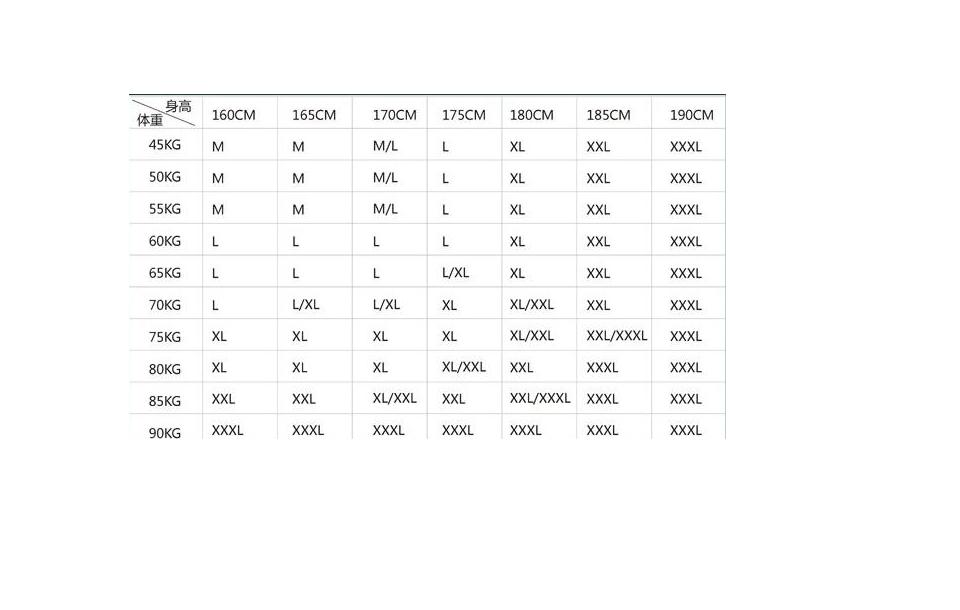 202、商品陈列的陈列分为哪四种？答：端头（架）陈列、地堆陈列、促销墙、正常货架203、在商品组合中，按百年系统分类，请写出你所属针织（含鞋）区域商品中类的编码和名称28床品________280毛巾，281枕头，282被子，283床单被罩枕套，284件套，285毯子，286床上附件，287靠枕坐垫抱枕，288夏凉冬暖系列，289配件24鞋————240拖鞋，241运动鞋，242室外鞋，243凉鞋25睡衣——250男士睡衣家居服，251女士睡衣家居服，252儿童睡衣家居服26内衣———260男士内衣，261女士内衣，262儿童内衣，263孕婴用品，264文胸27内裤袜子——270内裤，271袜子204、正常货架的陈列原则:货签对位的原则、 分类陈列的原则、纵向陈列的原则、关联陈列的原则、防止损耗、显而易见、前进式陈列205、正常零库存一般有三种哪原因：（1）、销售好的商品销售完缺货（报缺货给业务员）（2）、销售不好的单品退货，不再订货造成零库存。销售不好的单品上报业务关闭暂停。   （3）、新引入的产品（及时的订货）206、五大异常的项目及目的：五大异常包括：畅缺 、滞销品 、高库存 、负库存 、负毛利 。五大异常处理的目的就是要及时发现，及时处理，提高商品管理的有效性。207、畅缺商品产生原因：（1）、下单不及时。如:订单漏下、海报商品与团购未补单。（2）、价格竞争力强的商品,补单后未到货。（3）、对促销商品销量预估不足,补单后尚未到货。（4）、因店内促销因素日均销量升高。（5）、厂商断货、短送货。 （6）、未及时处理迟交订单。（7）、大宗团购补单尚未到货。208、针织品类销售下降的主要原因：（1）天气原因，气温偏高；（2）传统内衣各品牌产品同质化严重；（3）商品的价格偏高；（4）其他品类的冲击；（5）消费习惯上改变；（6）卖场品牌调整缓慢，更新少；纤维近焰现象在焰中离焰以后气味灰 烬棉近焰即燃燃烧续燃有余辉烧纸味灰烬极少 柔软 黑 灰毛熔离火焰熔并燃难续燃自熄烧毛味易碎 脆 蓬松 黑丝熔离火焰丝丝声难续燃自熄烧毛味易碎 脆 蓬松 黑涤纶近焰熔缩滴落起泡 续燃弱香味硬圆 黑 淡褐色保暖内衣不同于普通的棉质内衣，如果洗涤不当，不仅会损伤里面的纤维，还会大大缩短其穿着寿命。 　　（1）. 保暖内衣不可干洗，最理想的方法是轻柔机洗或手洗。 　　（2）. 水温不超过40℃，最好控制在30℃左右。 　　（3）. 须选用中性洗涤剂，不可用含有增白剂的洗涤皂或洗涤剂。洗涤剂要适量，过多的洗涤剂会给面料带来负担，从而影响内衣质地。 　　（4）. 洗涤剂不能直接滴于内衣上，应先将洗涤剂溶于30℃—40℃的温水中，待完全溶解后方可放入衣物。 　　（5）. 含羊毛的保暖内衣适宜在40℃左右的温水中用中性洗涤剂洗涤。把衣服浸透后轻轻搓洗，然后用清水漂净，不宜用力拧干。将洗净后的羊毛保暖内衣平置于阴凉通风处晾干，切忌在烈日下暴晒。如果要悬挂，最好将衣袖也搭在衣架上，防止变形。 　　（6）. 含棉＋弹性纤维的保暖内衣的洗涤，则需要单独手洗或机洗。洗后在室内晾干或室外阴干，不要暴晒。 　　（7）. 如需密封保存，请放置干燥剂，防止衣物受潮霉变。 　　（8）. 穿着时请尽量避免与较硬外套相摩擦。 　　. 请勿穿着保暖内衣入睡。